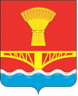 СОВЕТ НАРОДНЫХ ДЕПУТАТОВВЕРХНЕМАМОНСКОГО СЕЛЬСКОГО ПОСЕЛЕНИЯВЕРХНЕМАМОНСКОГО МУНИЦИПАЛЬНОГО РАЙОНАВОРОНЕЖСКОЙ ОБЛАСТИРЕШЕНИЕот «31» мая 2022 г. № 18---------------------------------------с. Верхний МамонО внесении изменений и дополнений в решение Совета народных депутатов Верхнемамонского сельского поселения Верхнемамонского муниципального района Воронежской области от  07 июля 2020 № 20 «Об утверждении Положения о порядке организации и проведения общественных обсуждений или публичных слушаний по вопросам градостроительной деятельности в Верхнемамонского сельского поселении Верхнемамонского муниципального района Воронежской области»В соответствии с Градостроительным кодексом Российской Федерации, статьей 7 Федерального закона от 14.03.2022 № 58-ФЗ «О внесении изменений в отдельные законодательные акты Российской Федерации», Уставом Верхнемамонского сельского поселения Верхнемамонского муниципального района, Совет народных депутатов Верхнемамонского сельского поселения Верхнемамонского муниципального района РЕШИЛ:1. Внести в Положение о порядке организации и проведения общественных обсуждений или публичных слушаний по вопросам градостроительной деятельности в Верхнемамонского сельском поселении Верхнемамонского муниципального района Воронежской области, утвержденное решением Совета народных депутатов Верхнемамонского сельского поселения Верхнемамонского муниципального района Воронежской области от  07 июля 2020 № 20 «Об утверждении Положения о порядке организации и проведения общественных обсуждений или публичных слушаний по вопросам градостроительной деятельности в Верхнемамонского сельском поселении Верхнемамонского муниципального района Воронежской области» следующие изменения и дополнения:1.1. Часть 3 статьи 4 дополнить абзацем следующего содержания:«В случае внесения предложений и замечаний в форме электронного документа в адрес организатора общественных обсуждений или публичных слушаний участники общественных обсуждений или публичных слушаний представляют документы, указанные в абзаце первом части 3 настоящей статьи в электронной форме в виде электронных образов документов (документов на бумажном носителе, преобразованных в электронную форму путем сканирования с сохранением их реквизитов).».1.2. Статью 6 дополнить пунктом 6 следующего содержания:«2. В 2022 году при осуществлении градостроительной деятельности устанавливаются особенности, предусмотренные ст.7 Федерального закона от 14.03.2022 №58-ФЗ «О внесении изменений в отдельные законодательные акты Российской Федерации».1.3. пункт 3 части 1 статьи 12 изложить в следующей редакции:«3) в письменной форме или в форме электронного документа в адрес организатора общественных обсуждений или публичных слушаний;».2. Опубликовать настоящее решение в официальном периодическом печатном издании «Информационный бюллетень Верхнемамонского сельского поселения Верхнемамонского муниципального района Воронежской области»3. Настоящее решение вступает в силу со дня его официального опубликования.Глава Верхнемамонского сельского поселения                                               Михайлусов О.А.